       THE TRAINING SOURCE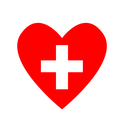                               CPR * AED * FIRST AID * HEALTH * SAFETY * WELLNESSTHE TRAINING CENTER                                                                           326 S. KALMIA ST.ESCONDIDO, CA  92025 CATHERINE F. HICKS                                                                                                                                                                                                    PROGRAM DIRECTOR/OWNER*INFANT/CHILD/ADULT CPR & AED*PEDIATRIC & ADULT FIRST AID(2-YEAR EMSA CERTIFICATION)SATURDAYS                                                                          CPR/AED & FIRST AID                                                                                                                                                        8:30AM-12:30PM & 1:00PM-5:00PM                                          SEPTEMBER 12, 2020                    SEPTEMBER 26, 2020                                            OCTOBER 03, 2020                         OCTOBER 17, 2020                  TUESDAY & THURSDAY MORNINGS                 TUESDAY & THURSDAY EVENINGS                                                           CPR/AED & FIRST AID                                            CPR/AED & FIRST AID                                                    8:30AM – 12:30PM                                                                                             6:00PM – 10:00PM                                           SEPTEMBER 22 & 24, 2020                                         SEPTEMBER 15 & 17, 2020                        OCTOBER 13 & 15, 2020                                              OCTOBER 20 & 22, 2020                        FRIDAY DAYTIME                                                         VIRTUAL ZOOM                    CPR/AED & FIRST AID                                                CPR/AED & FIRST AID                          8:30 AM–12:30AM & 1:00PM–5:00PM                                                                                   9:00AM – 3:30PM                     SEPTEMBER 11, 2020                                                 SEPTEMBER 19, 2020 (SAT)                          OCTOBER 09, 2020                                                   SEPTEMBER 28, 2020 (MON)                                                                                               (MUST SCHEDULE 2-HOUR IN-PERSON SKILLS SESSION)2-HOUR IN-PERSON SKILLS SESSIONSEPTEMBER 22, 2020 6:30PM – 8:30PMSEPTEMBER 26 10:30AM - 12:30PM                                                      SEPTEMBER 29, 2020 6:30PM - 8:30PM(MUST HAVE COMPLETED THE 6-HOUR VIRTUAL CLASS)FOR QUESTIONS OR TO REGISTER BY PHONE CALL:(760)738-3700OR REGISTER ONLINE @ WWW.THETRAININGSOURCECPR.COM  PREREGISTER ONLINE OR BY PHONE AND GET YOUR RECEIPT IMMEDIATELY BY EMAILAND GET YOUR LAMINATED CERTIFICATE ONSITE AT COURSE COMPLETION!A CALIFORNIA *EMSA CERTIFIED TRAINING FOR LICENSED CHILD CARE, ADULT CARE, FOSTER/ADOPTING PARENTS & OSHA.EVERYONE IS WELCOME!  (NOT AHA CERTIFIED BLS CPR FOR HEALTH CARE PROVIDERS).